 د. خالد بن عبد الله الدريويش
الدرجة العلمية : أستاذ مساعد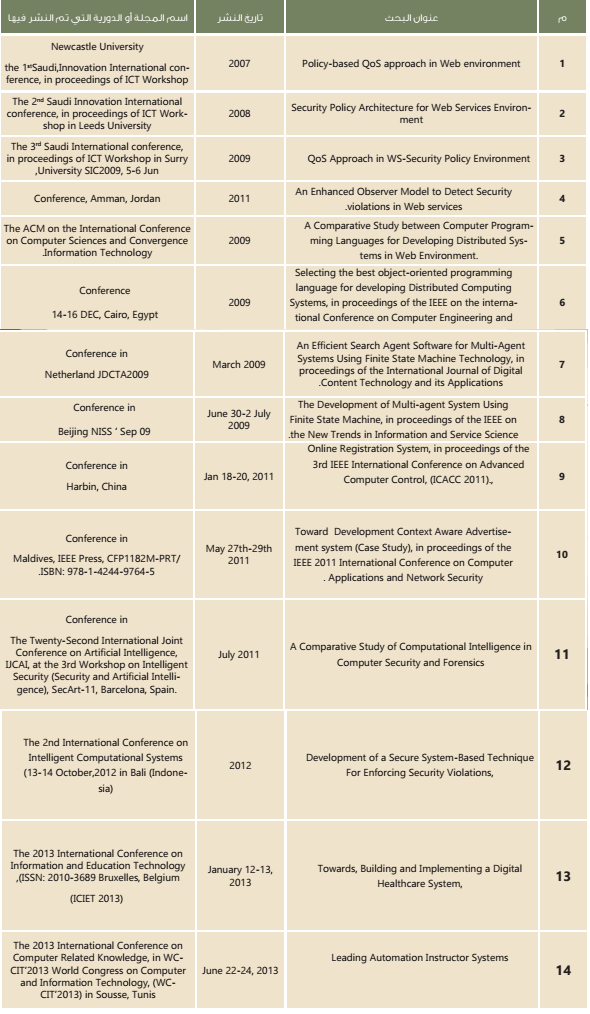  د. الشفيع جعفر محمود 
 الدرجة العلمية : أستاذ مساعد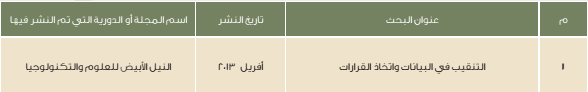  د. فيصل محمد علي
 الدرجة العلمية : أستاذ مساعد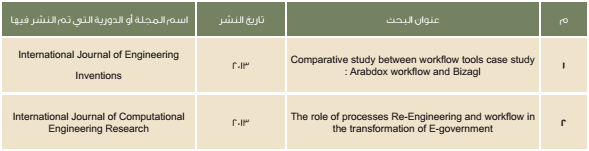  د. مجدي حمودة
الدرجة العلمية : أستاذ مساعد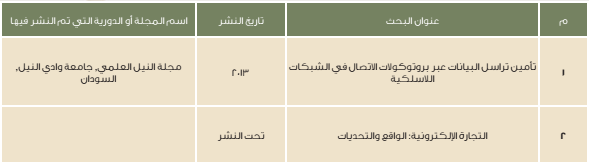 
 أ. حسان حمودة
الدرجة العلمية : محاضر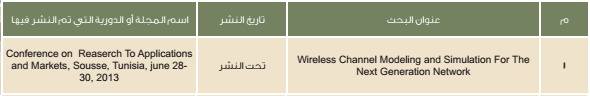 أبحاث أعضاء هيئة التدريس بقسم علوم الحاسب